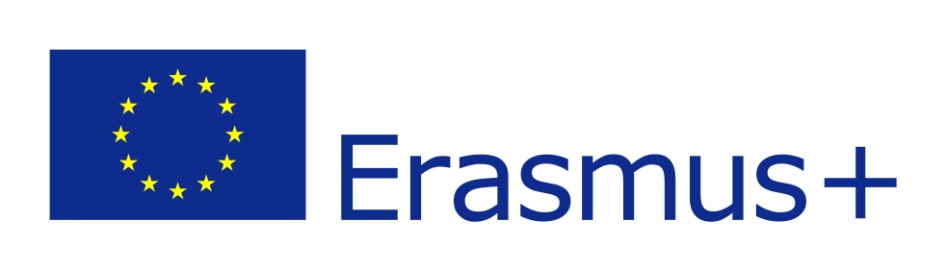 KA 102 – Mobilita učiacich sa a zamestnancov v OVP, program Erasmus+ 2020 „Nové skúsenosti“ číslo 2020-1-SK01-KA102-078074Odborná prax vo firmách v PraheTermín: 20. november – 3. december 2022Dvojtýždňovú odbornú prax zabezpečila prijímajúca organizácia Vyšší odborná škola informačních studií a Střední škola elektrotechniky, multimédií a informatiky Praha v nasledovných firmách:Alarmové systémy CZ,  s. r. o., Sinkulova 1209/40, Praha 4, Česká republikaDahua Technology Czech, s. r. o., Babákova 2390/2, 148 00 Praha 11 – Chodov, Česká republikaPrevádzková odborná prax sa uskutočnila  20. 11. 2022– 03. 12. 2022 pod vedením odborného pedagogického dozoru. Zúčastnilo sa jej 6 vybraných žiakov 3. ročníka študijného odboru 2561 M informačné a sieťové technológie a študijného odboru 2675 M elektrotechnika. Žiaci boli vybraní podľa nasledovných kritérií: študijný priemer na konci školského roka 2021/2022, správanie žiaka, prospech z odborných predmetov, aktivita a motivácia žiaka, odporučenie triednym učiteľom.Vybraní účastníci:1. David Lapuník – III. E2. Andrej Valachovič – III. B3. Juraj Markovič – III. B4. Plamen Tsvetelinov Hristov – III. A5. Adrián Jenčo – III. E6. Adam Surovčík – III. ESprevádzajúce osoby:1. Ing. Eleonora Haragová 2. Ing. Ľubica ValentovičováŽiaci boli na mobilitu pripravovaní na pravidelných stretnutiach s organizátormi stáže. Žiaci pracovali v 2 pražských firmách pod odborným vedením lektorov – zamestnancov firiem. Účastníci získali vedomosti, zručnosti a profesionálne kompetencie s ohľadom na potreby zamestnávateľských organizácií v EÚ. Odborná prax bola zameraná na oblasť informačných technológií, kamerových a zabezpečovacích systémov, oblasť priemyselnej informatiky a prácu s hardvérom, softvérom PC a so sieťovými komponentmi.Hodnotenie a overenie získaných odborných kompetencií: Lektori vo firmách ohodnotili vedomosti a zručnosti účastníkov v dokumente Monitorovanie a hodnotenie účastníka odbornej praxe. Sprevádzajúce osoby navrhli na základe hodnotenia lektorov vo firmách hodnotenie, ktoré zapísali do dokumentu Záznam o uznávaní vzdelávacích výstupov medzinárodných žiackych mobilít. Hodnotenie sa prenieslo a zohľadnilo v predmete prax.Absolvovaná odborná prax bola žiakom potvrdená v medzinárodnom certifikáte Europass Mobilita a v Certifikáte o absolvovaní odbornej praxe zo VOŠIS a SŠEMI Praha. Účastníci si zlepšili svoju sociálnu a profesionálnu komunikáciu, ktorá im umožní lepšie naštartovať ich profesionálnu kariéru. Po skončení pracovnej doby a počas víkendov boli aktivity zamerané na spoznávanie kultúrnych a historických pamiatok, návštevu múzeí, športové aktivity, kultúrne podujatia a spoznávanie histórie a súčasnosti Prahy.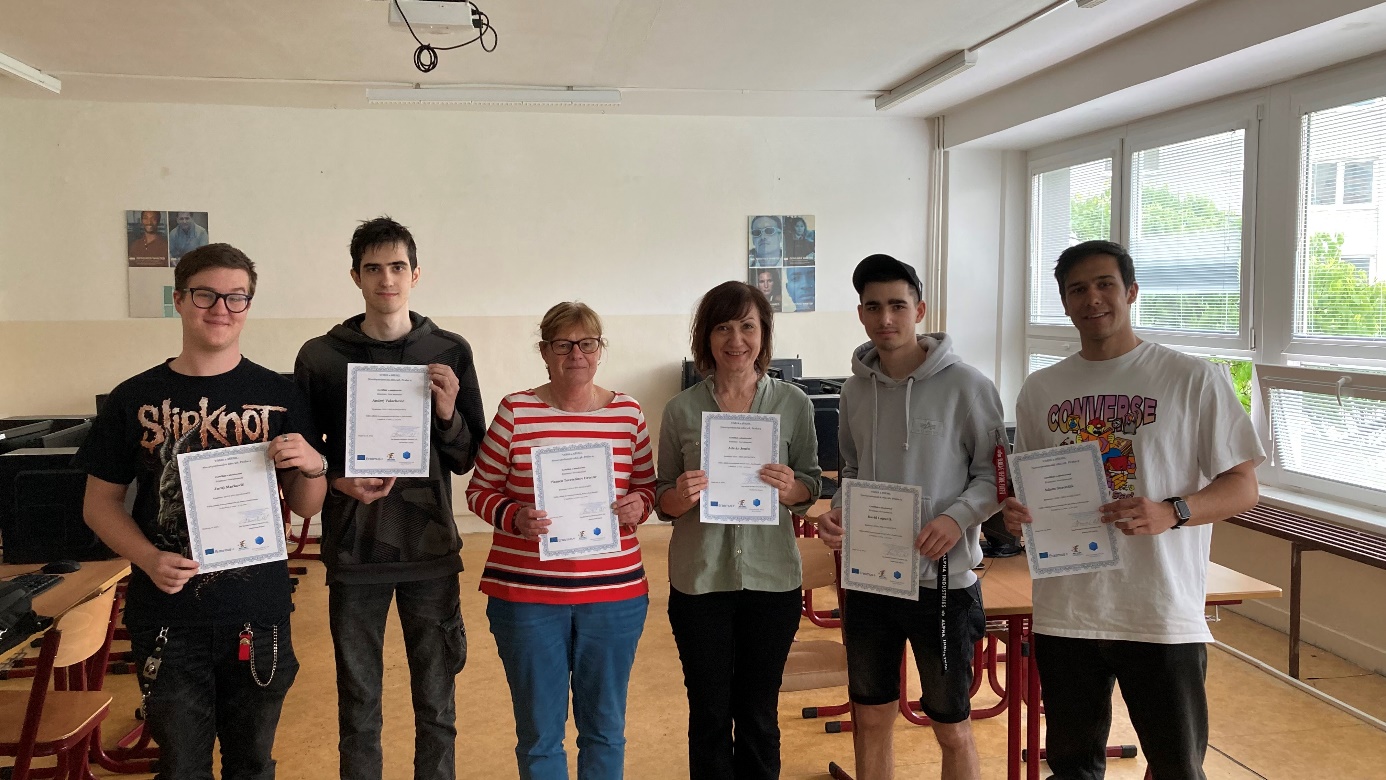 Realizáciou projektu sme dosiahli vytýčené ciele – absolvovaním odbornej praxe spájať teóriu s praxou, zvýšiť odborné kompetencie účastníkov zahraničnej stáže v oblasti IKT a  zlepšiť možnosť ich uplatnenia sa v ďalšom štúdiu a praxi.